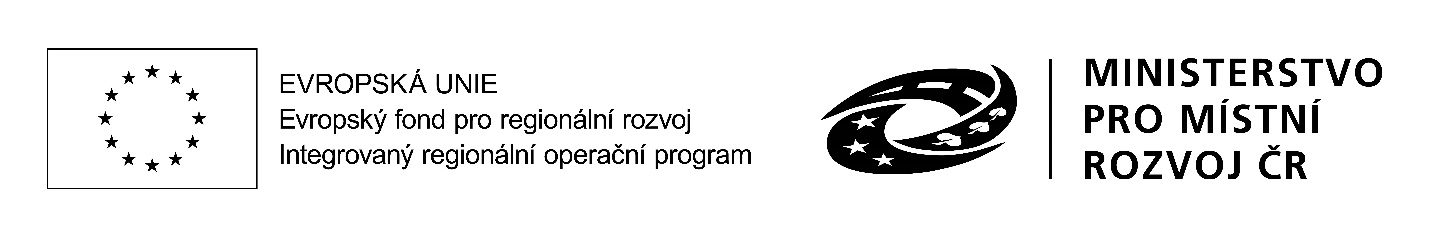 	SMLOUVA O DÍLOč. uzavřená v souladu s ust. § 2586 a násl. zákona č. 89/2012 Sb., občanský zákoník,
mezi níže uvedenými smluvními stranami (dále jen „Smlouva“)ObjednatelNázev:	město ZákupySe sídlem: 			Borská 5, 471 23 ZákupyIČO:				00261114bankovní spojení:	Komerční banka, a.s.číslo účtu: 	19-5721421/0100zastoupený:			Ing. Radkem Lípou, starostou městakontaktní osoba:	 	Ing. Radek Lípa, starosta města	telefon: +420 775 750 021, e-mail: starosta@mesto-zakupy.cz dále jen „Objednatel“ na straně jednéaZhotovitelObchodní firma:	Se sídlem:	IČO:	DIČ:	Bankovní spojení	Číslo účtu:	Zápis v rejstříku:	zastoupený:	Oprávněná kontaktní osoba:		tel.: , 	e-mail: 	dále jen „Zhotovitel“ na straně druhéPředmět SmlouvyZhotovitel se zavazuje, že vypracuje a Objednateli předá dílo a poskytne související plnění v rámci veřejné zakázky „Snížení energetické náročnosti bytových domů v Zákupech – Projektová dokumentace“ v rozsahu specifikovaném v čl. II. odst. 1. této Smlouvy (dále společně také jako „Dílo“), vztahující se k projektu snížení energetické náročnosti budovy  (dále jen „stavba“ či „projekt“), spolufinancovaného z Integrovaného regionálního operačního programu (dále také jen „IROP“), specifický cíl 2.5: Snížení energetické náročnosti v sektoru bydlení. Objednatel se zavazuje, že Dílo od Zhotovitele převezme a zaplatí za jeho zhotovení Zhotoviteli cenu ve výši sjednané v této Smlouvě a dále, že poskytne Zhotoviteli ujednané spolupůsobení.Předmět DílaPředmětem Díla je zpracování projektové dokumentace pro stavební povolení a projektové dokumentace pro provedení stavby a s tím související činnosti v následujícím rozsahu: Vypracování dokumentace v rozsahu pro stavební povolení (dále také jen „DSP“)DSP bude vypracována dle požadavků a v rozsahu přílohy č. 5 vyhlášky č. 499/2006 Sb., o dokumentaci staveb, ve znění pozdějších předpisů.Zhotovitel vypracuje DSP podle příslušných EN ČSN a ČSN v částech závazných i směrných. Odchylky musí být vždy odsouhlaseny objednatelem. Součástí DSP bude také soupis EN ČSN a ČSN a případně dalších předpisů vztahujících se k navrženým opatřením. Zhotovitel se dále zavazuje vypracovat DSP v souladu s příslušnými platnými právními předpisy.DSP bude vypracována v rámci sjednané ceny v počtu čtyřech (4) tištěných kompletních vyhotoveních (paré). DPS bude rovněž předána v elektronické podobě na CD ve formátech PDF a DWG. Všechny dokumenty a výkresy dokumentace musí být podepsané autorizovanou osobou. Jedno (1) vyhotovení musí být ověřeno stavebním úřadem.Inženýring pro zajištění stavebního povolení (dále také jen „inženýring“)Zajištění projednání projektové dokumentace se všemi dotčenými orgány státní správy a organizacemi, zapracování jejich stanovisek a připomínek do projektové dokumentaceObstarání stavebního povolení s vyznačením právní mociVypracování projektové dokumentace pro výběr zhotovitele stavby v rozsahu pro provedení stavby (dále také jen „DPS“)Zhotovitel vypracuje projektovou DPS stavebních úprav budovy na základě požadavků objednatele, a to v návaznosti na vypracovanou DSP a vydané stavební povoleníZhotovitel vypracuje DPS podle příslušných EN ČSN a ČSN v částech závazných i směrných. Odchylky musí být vždy odsouhlaseny objednatelem. Součástí DPS bude také soupis EN ČSN a ČSN a případně dalších předpisů vztahujících se k navrženým opatřením. Zhotovitel se dále zavazuje vypracovat DPS v souladu s příslušnými právními předpisy, kterými jsou zejména: zákon č. 183/2006 Sb., o územním plánování a stavebním řádu, stavební zákon, v platném znění, vyhláška č. 62/2013 Sb., kterou se mění vyhláška č. 499/2006 Sb., o dokumentaci staveb, vyhláška č. 503/2006 Sb., podrobnější úpravě územního rozhodování, územního opatření a stavebního řádu, jak vyplývá ze změn provedených vyhláškou č. 63/2013 Sb., zákon č. 134/2016 Sb., o zadávání veřejných zakázek, v platném znění (dále také jen „ZZVZ“),vyhláška č. 169/2016 Sb., o stanovení rozsahu dokumentace veřejné zakázky na stavební práce a soupisu stavebních prací, dodávek a služeb s výkazem výměr.DPS bude vypracována dle požadavků a v rozsahu přílohy č. 6 vyhlášky č. 499/2006 Sb., o dokumentaci staveb, ve znění pozdějších předpisů.DPS bude vypracována v rámci sjednané ceny v počtu čtyřech (4) tištěných kompletních vyhotoveních (paré). DPS bude rovněž předána v elektronické podobě na CD ve formátech PDF a DWG. Všechny dokumenty a výkresy dokumentace musí být podepsané autorizovanou osobou.Vypracování soupisu prací vč. kontrolního rozpočtu dle DPSNa základě DPS zhotovitel vypracuje slepý soupis prací, který bude použit v zadávacím řízení na výběr zhotovitele díla. Zároveň zhotovitel zpracuje kontrolní (oceněný) rozpočet.Soupis prací bude vypracován v souladu s požadavky ZZVZ a dle vyhlášky č. 169/2016 Sb., o stanovení rozsahu dokumentace veřejné zakázky na stavební práce a soupisu stavebních prací, dodávek a služeb s výkazem výměr.Soupis prací nesmí obsahovat názvy výrobců nebo výrobků, příp. další obchodní názvy.Soupis bude předán objednateli ve formátu, XLS a také XML, XC4, eSoupis nebo obdobném výstupu z rozpočtového softwaru.Poskytování součinnosti v rámci zadávacího řízeníPoskytování součinnosti v rámci zadávacího řízení na výběr dodavatele stavby v tomto rozsahu: poskytování písemných odpovědí na dodatečné dotazy účastníků k zadávací dokumentaci ve vztahu k projektové dokumentaci, soupisu prací dodávek a služeb (dále jen „součinnost při zadávacím řízení“).Zadávacím řízením se rozumí také výběr dodavatele stavby v rámci veřejné zakázky malého rozsahu.Zajištění výkonu autorského dozoru po celou dobu realizace stavby (dále také „AD‟)Zajištění výkonu AD po celou dobu realizace stavby v rozsahu podle Sazebníku pro navrhování nabídkových cen projektových prací a inženýrské činnosti, za předpokladu, že bude stavba realizována, a to zejména: účast na kontrolních dnech, dohled nad dodržením projektu s přihlédnutím na podmínky určené stavebním povolením a poskytováním vysvětlení pro plynulost výstavby.Předmětem této Smlouvy nejsou dodatečné průzkumy a expertizy, vizualizace, záměny a přepracování projektové dokumentace, výkon stavebního managementu a technického dozoru investora a jakékoli jiné práce, činnosti či výkony, které nejsou výslovně uvedeny v této Smlouvě.Podklady k provedení Díla a další součinnost ObjednateleK provedení Díla dle čl. II. odst. 1. této Smlouvy je Objednatel povinen na své náklady obstarat a na výzvu Zhotovitele předat Zhotoviteli podklady nezbytné k provedení Díla.Objednatel se zavazuje poskytnout Zhotoviteli veškerou další součinnost nezbytnou k řádnému splnění Díla dle této Smlouvy. Další součinnost Objednatele zahrnuje zejména řešení majetkoprávních vztahů, aktivní účast při jednání s orgány státní správy, správci sítí a jinými právnickými a fyzickými osobami a informování Zhotovitele o všech jednáních, která mají zásadní vliv na plnění závazků Zhotovitele dle této Smlouvy. Objednatel se dále zavazuje bezodkladně, nejpozději však do tří pracovních dnů od písemného vyžádání Zhotovitele vyjádřit se závazně ke všem skutečnostem, které jsou nezbytné pro pokračování v řádném a včasném provádění předmětu Díla dle této Smlouvy.Pokud v průběhu provádění Díla vyvstane potřeba jiné součinnosti Objednatele, než která je výslovně uvedena v tomto článku, je Objednatel povinen na základě písemného požadavku Zhotovitele takovou součinnost poskytnout v termínu odpovídajícím plynulému pokračování provádění Díla.Nebude-li Objednatel moci zajistit podklady a součinnost dle tohoto článku v čase umožňujícím plynulé plnění předmětu Díla podle této Smlouvy, prodlužuje se o příslušnou dobu i termín předání Díla dle čl. VI. této Smlouvy. Na tuto skutečnost je Zhotovitel povinen Objednatele předem písemně upozornit.Pokud Zhotovitel vyzve Objednatele písemně elektronickou poštou k vyjádření nebo jiné součinnosti dle odst. 2. až 4. tohoto článku, je Objednatel povinen se k daným skutečnostem bez průtahů a písemně (opět elektronickou poštou) vyjádřit. V případě neposkytnutí součinnosti ze strany Objednatele dle tohoto článku neodpovídá Zhotovitel za případnou škodu, která Objednateli vznikne.Způsob provádění DílaDílo bude vypracováno na základě podkladů a informací předložených Objednatelem dle čl. III. této Smlouvy.Dílo bude vypracováno osobou (osobami) odborně způsobilou ke zpracování projektové dokumentace, které je předmětem Díla dle této Smlouvy.Dílo bude vypracováno v českém jazyce.Při zpracování Díla bude Zhotovitel dodržovat obecně závazné právní předpisy, ujednání této Smlouvy a bude se řídit předanými výchozími podklady Objednatele a vyjádřeními příslušných správních orgánů a organizací.Součástí provádění Díla je rovněž povinná účast zhotovitele na kontrolních dnech organizovaných objednatelem v jeho sídle konaných ve frekvenci 1x týdně po celou dobu plnění Díla.Cena Díla a platební podmínkyCena za provedení Díla je sjednána ve výši ……………… Kč bez DPH (slovy: …………………. korun českých). K této ceně bude připočítána DPH 21% ve výši ………… Kč. Celková cena za dílo včetně DPH činí ………………… Kč.Cena za provedení Díla uvedená v odst. 1. tohoto článku je stanovena jako cena maximální a nejvýše přípustná a skládá se z těchto dílčích částí:Cena za provedení části Díla v rozsahu dle čl. II., odst. 1., bod a) „Zpracování dokumentace v rozsahu pro stavební povolení“ činí …………… Kč bez DPH.Cena za provedení části Díla v rozsahu dle čl. II., odst. 1., bod b) „Inženýring pro zajištění stavebního povolení“ činí …………… Kč bez DPH.Cena za provedení části Díla v rozsahu dle čl. II., odst. 1., bod c) „Vypracování projektové dokumentace pro výběr zhotovitele stavby v rozsahu pro provedení stavby“ činí …………… Kč bez DPH.Cena za provedení části Díla v rozsahu dle čl. II., odst. 1., bod d) „Vypracování soupisu prací vč. kontrolního rozpočtu dle DPS“ činí …………… Kč bez DPH.Cena za provedení části Díla v rozsahu dle čl. II., odst. 1., bod e) „Poskytování součinnosti v rámci zadávacího řízení“ činí …………… Kč bez DPH.Cena za provedení části Díla v rozsahu dle čl. II., odst. 1., bod e) „f) Zajištění výkonu autorského dozoru po celou dobu realizace stavby“ činí …………… Kč bez DPH.Podkladem pro úhradu ceny Díla Objednatelem bude daňový doklad (faktura), vystavený Zhotovitelem a Objednatelem uhrazený bezprostředně po podání projektové žádosti a předání Díla Objednateli.Faktura vystavená Zhotovitelem musí obsahovat veškeré náležitosti daňového dokladu dle platných předpisů. Faktura je splatná do 30 dnů od jejich odeslání Objednateli.Objednatel je oprávněn fakturu Zhotoviteli vrátit v případě, že faktura obsahuje nesprávné nebo neúplné náležitosti nebo údaje. Objednatel je povinen informovat Zhotovitele o důvodech vrácení faktury. V případě oprávněného vrácení faktury musí Zhotovitel podle povahy nedostatků vrácenou fakturu opravit nebo nově vystavit; v takovém případě se původní lhůta splatnosti ruší a lhůta splatnosti dle odst. 3 běží znovu ode dne odeslání nové nebo nově vystavené faktury Objednateli.Pro případ prodlení Objednatele s úhradou ceny díla po dobu delší třiceti dnů, je tento povinen Zhotoviteli zaplatit smluvní pokutu ve výši 0,5 % denně z dlužné částky za každý den prodlení. Termín plnění, sankceZhotovitel se zavazuje vypracovat a odevzdat objednateli DSP v rozsahu dle čl. II., odst. 1., bod a) smlouvy v termínu nejpozději do ………… dnů ode dne nabytí účinnosti této smlouvy.Zhotovitel se zavazuje vypracovat a odevzdat objednateli DPS vč. soupisu prací v rozsahu dle čl. II., odst. 1., bod c) a d) smlouvy v termínu nejpozději do ………… dnů ode dne nabytí právní moci stavebního povolení pro stavbu, která je předmětem této DPS.Zhotovitel se zavazuje podat žádost o stavební povolení příslušnému stavebnímu úřadu a její předložení objednateli v termínu nejpozději do 30 pracovních dnů od předání DSP objednateli.Zhotovitel se zavazuje poskytovat součinnost při zadávacím řízení na výběr dodavatele stavby po celou dobu přípravy a průběhu tohoto zadávacího řízení.Zhotovitel se zavazuje vykonávat autorský dozor po celou dobu realizace stavby.Dodržení termínu plnění Zhotovitele je závislé na předání podkladů od Objednatele a na poskytnutí další součinnosti Objednatele podle čl. III. této Smlouvy. Po dobu prodlení Objednatele s poskytnutím součinnosti není Zhotovitel v prodlení se splněním závazku předat dokončené Dílo ve sjednaném termínu.Pro případ prodlení Zhotovitele s předáním části Díla v termínu uvedeném v odst. 1. a 2 tohoto článku uhradí Zhotovitel jako smluvní pokutu částku ve výši 0,5 % z ceny příslušné části díla za každý i započatý den prodlení.Pro případ porušení smluvních povinností Zhotovitele vyplývajících z této smlouvy uhradí Zhotovitel částku ve výši 1.000 Kč jako smluvní pokutu jednorázově za každé zjištěné porušení smluvních povinností.Předání DílaPovinnost Zhotovitele provést Dílo je splněna jeho dokončením a předáním ve sjednaném místě, kterým je sídlo Objednatele. Objednatel se zavazuje provedené a dokončené Dílo od Zhotovitele převzít. Provedeným a dokončeným dílem se rozumí Dílo, které je bez vad a nedodělků, nebo které má pouze drobné vady a nedostatky nebránící užití Díla ke sjednanému účelu. Objednatel je povinen Dílo převzít, jestliže obsah jednotlivých výstupů nevykazuje zřejmé vady, logické chyby nebo vnitřní rozpory.O předání a převzetí Díla bude smluvními stranami sepsán zápis (předávací protokol).Závazky smluvních stranZhotovitel se zavazuje provést Dílo v souladu s touto Smlouvou a odevzdat Objednateli Dílo řádně a včas.Zhotovitel se zavazuje neprodleně informovat Objednatele o všech skutečnostech, které by mohly Objednateli způsobit finanční nebo jinou újmu, o překážkách, které by mohly ohrozit termíny stanovené touto Smlouvou a o vadách a nevhodnosti podkladů a pokynů předaných mu Objednatelem. Zhotovitel je povinen upozornit Objednatele rovněž na následky takových Objednatelových rozhodnutí a úkonů, které jsou zjevně neúčelné nebo samého Objednatele poškozující nebo které jsou ve zjevném rozporu s chráněným veřejným zájmem.Zhotovitel je povinen být po celou dobu trvání této Smlouvy pojištěn pro případ odpovědnosti za škodu způsobenou činností v souvislosti s plněním této Smlouvy a zavazuje se na požádání Objednatele kdykoli během provádění Díla předložit Objednateli potvrzení o trvajícím pojištění.Zhotovitel je povinen po dobu 10 let od skončení plnění předmětu smlouvy uchovávat doklady související s plněním smlouvy a umožnit osobám oprávněným k výkonu kontroly projektu, z něhož je dílo hrazeno, provést kontrolu těchto dokladů.Objednatel se zavazuje umožnit Zhotoviteli prohlídku pozemku, na němž má být Stavba umístěna.Objednatel se zavazuje zaplatit Zhotoviteli Cenu Díla dle této Smlouvy.Autorská právaPro případ, že by Dílo nebo některá jeho část naplnila znaky autorského díla podle zákona č.  121/2000 Sb., o právu autorském, o právech souvisejících s právem autorským a o změně některých zákonů (autorský zákon), ve znění pozdějších předpisů, touto Smlouvou poskytuje Zhotovitel Objednateli oprávnění k výkonu práva Dílo užít (licenci) ke všem způsobům užití známým v době uzavření této Smlouvy v rozsahu neomezeném, co se týká času, množství užití díla a územního rozsahu.Zhotovitel tímto dává Objednateli svolení ke zveřejnění Díla i jeho případně změněných verzí, úpravám Díla, zpracování Díla, spojení Díla s jiným dílem, zařazení Díla beze změny nebo po zpracování do libovolného souborného díla, k užití Díla, a to i upraveného či zpracovaného, při užití libovolného souborného díla, ve spojení s jiným dílem, to vše způsobem a v rozsahu uvedeným shora v tomto článku, a dále k tomu, aby Objednatel uváděl Dílo na veřejnost pod svým jménem s tím, že si za žádných okolností nebude osobovat autorství k Dílu.Licence k užití Díla dle této Smlouvy se sjednává jako nevýhradní.Zhotovitel prohlašuje, že je oprávněn v uvedeném rozsahu licenci Objednateli poskytnout.Zhotovitel je oprávněn uveřejnit Dílo dle této Smlouvy při zachování zájmů Objednatele a má při zveřejnění právo uvést svou firmu a rovněž místo Stavby.Odpovědnost Zhotovitele a ZárukaZáruku poskytuje zhotovitel na celé dílo, prováděné dle této smlouvy v délce 24 měsíců. Tato záruka počíná běžet po vydání pravomocného kolaudačního rozhodnutí na stavbu realizovanou podle Díla, které je předmětem této Smlouvy.Jestliže na předmětu díla vznikne vada, na kterou se záruka vztahuje, neběží záruční lhůta po dobu odstraňování vady.Zhotovitel odpovídá za to, že Dílo splňuje podmínky stanovené platnými právními předpisy a podmínky dohodnuté v této Smlouvě. Zhotovitel odpovídá za vady Díla, zjevné, skryté i právní, které má Dílo v čase jeho odevzdání Objednateli a dále za ty, které se na Díle vyskytnou v záruční době. Za vadu Díla se považuje i jeho neúplnost (jak projektové dokumentace, tak výkazu výměr, např. chybějící nebo nesprávné položky). Za vady Díla vzniklé po jeho odevzdání Objednateli Zhotovitel odpovídá jen tehdy, když byly způsobeny porušením jeho povinností.Zhotovitel odpovídá za vady díla, které byly způsobeny použitím podkladů či pokynů daných Objednatelem, jestliže při vynaložení odborné péče mohl zjistit jejich nevhodnost, nepravdivost či neúplnost a Objednatele na ně upozornit.Dílo je vadné, jestliže nemá vlastnosti sjednané v této smlouvě. Neexistence vlastnosti, která není výslovně uvedena v této Smlouvě, se za vadu Díla nepovažuje. Za vadu díla se považuje i jeho neúplnost.Zhotovitel odpovídá za to, že dílo bude úplné a bude podle něj možné vlastní stavbu realizovat. V případě, že dodané dílo bude vadné nebo neúplné, zavazuje se Zhotovitel uhradit Objednateli veškeré prokazatelné vícenáklady, vzniklé na základě zmíněné neúplnosti nebo vady díla, které objednateli vzniknou v souvislosti s realizací vlastní stavby zhotovené na základě tohoto díla.Zhotovitel je povinen odstranit vadu Díla do 20 pracovních dnů po obdržení písemné reklamace Objednatele, nebude-li mezi smluvními stranami dohodnuto jinak. Není-li odstranění vady Díla v této lhůtě možné, zavazuje se Zhotovitel informovat Objednatele neprodleně o termínu odstranění vady Díla. Za účelem nápravy vady Díla poskytne Objednatel Zhotoviteli v rozsahu svých možností veškerou potřebnou součinnost.Zhotovitel neodpovídá za vady projektové dokumentace pro ohlášení Stavby nebo vydání stavebního povolení, realizační dokumentace Stavby, jakož i jiné stavební dokumentace, které nejsou předmětem Díla dle této Smlouvy.Zhotovitel je odpovědný pouze za škody vzniklé v přímé souvislosti s činností Zhotovitele, která je předmětem této Smlouvy. Zhotovitel nenese odpovědnost za dodatečné ztráty, zranění nebo škody způsobené jinak než v důsledku chyb v projektové dokumentaci, která je předmětem Díla dle této Smlouvy.Zhotovitel není odpovědný za škody způsobené:v důsledku použití Díla v rozporu s účelem, pro který je Dílo určeno,použitím podkladů a pokynů od Objednatele k provedení Díla, u kterých Zhotovitel ani při vynaložení odborné péče nemohl zjistit jejich nevhodnost, případně na tuto nevhodnost Objednatele upozornil, ale Objednatel na použití nevhodných podkladů trval,vadou jakéhokoli výrobku nebo vyráběného nebo továrně sestaveného systému nebo prvku nebo tím, že tyto výrobky nesplňují zvláštní pokyny výrobce nebo neodpovídají písemné dokumentaci či literatuře, na kterou se Zhotovitel odvolal během provádění Díla,v důsledku mimořádné nepředvídatelné a nepřekonatelné překážky vzniklé nezávisle vůli Zhotovitele,prodlením, opomenutím či rozhodnutím orgánů veřejné správy učiněným v rozporu s právními předpisyObjednatel výslovně upozorňuje zhotovitele, že dílo bude spolufinancováno prostřednictvím Evropské unie – Evropského fondu pro regionální rozvoj – Integrovaný regionální operační program (dále jen IROP). Zhotovitel se zavazuje bez zbytečného odkladu uhradit objednateli veškeré majetkové sankce, které mu uloží správní či jiný orgán, za zhotovitelem způsobené porušení obecně závazných předpisů, směrnic popřípadě dalších opatření souvisejících s poskytováním dotace v rámci IROP. Smluvní strany sjednávají, že pokud by v důsledku jednání, činností, nečinnosti či pochybení ze strany zhotovitele, objednatel neobdržel nebo byl povinen vrátit poskytnutou dotaci či její část, uhradí zhotovitel objednavateli smluvní pokutu ve výši rovnající se částce, o kterou došlo ke snížení plnění ze strany poskytovatele dotace (IROP).Zhotovitel  prohlašuje, že je proti výše uvedeným škodám pojištěn.Bankovní zárukaZhotovitel předloží objednateli nejpozději při podpisu této smlouvy originál záruční listiny (či jiné bankovní záruky) za provádění díla (projektová dokumentace) ve výši 5 % ze sjednané ceny díla bez DPH. Bankovní záruka bude platná nejméně do dne předání projektové dokumentace DSP a DPS vč. soupisu prací objednateli a bude jí zajištěna povinnost zhotovitele vypracovat a odevzdat DSP a DPS vč. soupisu prací řádně a v termínech stanovených touto smlouvou. Právo ze záruky je objednatel oprávněn uplatnit v případech, že zhotovitel nezpracoval a nepředal příslušnou část plnění veřejné zakázky (tj. DSP a DPS, vč. soupisu prací) objednateli v termínu stanoveném Smlouvou. V případě jakékoli změny termínu plnění je zhotovitel povinen platnost bankovní záruky prodloužit tak, aby trvala po celou dobu plnění předmětu Smlouvy až do dne předání projektové dokumentace DSP, resp. DPS vč. soupisu prací objednateli;Zhotovitel předloží objednateli nejpozději při odevzdání projektové dokumentace v rozsahu DPS originál záruční listiny (či jiné bankovní záruky) za provádění díla (autorský dozor) ve výši 5 % ze sjednané ceny díla bez DPH. Bankovní záruka bude platná nejméně do doby vydání kolaudačního rozhodnutí pro stavbu, která je předmětem této projektové dokumentace a bude jí zajištěna povinnost zhotovitele řádně vykonávat autorský dozor,  povinnost  k náhradě  způsobené  újmy  z důvodu porušení povinností zhotovitele týkajících se výkonu autorského dozoru v souladu se smlouvou a platnými právními předpisy,  tedy  bude  sloužit  k zajištění  finančních  nároků  objednatele  za zhotovitelem, vzniklých objednateli z důvodu neplnění nebo nedostatečného či chybného provádění této části díla zhotovitelem (tj., výkon autorského dozoru), a dodržení smluvních podmínek, které zhotovitel nesplnil ani po předchozí výzvě objednatele. V případě jakékoli změny doby realizace dotčené stavby a s tím spojené doby výkonu autorského dozoru je zhotovitel povinen platnost bankovní záruky prodloužit tak, aby trvala po celou dobu realizace stavby. V případě, že nedojde do 2 let od vydání stavebního povolení k zahájení stavby, bankovní záruka zaniká.Odstoupení od SmlouvyObjednatel si vyhrazuje právo odstoupit od smlouvy v případech, kdy se vyskytnou v průběhu plnění veřejné zakázky okolnosti hodné zvláštního zřetele, nezávislé na vůli Objednatele, jako např. rozhodnutí úřadu/instituce, které má vliv či dopad na plnění veřejné zakázky. Účinky odstoupení nastávají okamžikem doručení projevu vůle Objednatele ukončit smluvní vztah druhé smluvní straně.Zhotovitel je oprávněn od této Smlouvy odstoupit, jestliže nastane jakákoli z těchto skutečností:Objednatel neposkytne Zhotoviteli součinnost ve smyslu čl. III. této Smlouvy ani v přiměřené lhůtě určené mu Zhotovitelem.Objednatel poskytne pro provedení Díla podklady nebo pokyny, které jsou nevhodné, a trvá na provedení Díla podle těchto nevhodných podkladů nebo pokynů přestože byl na jejich nevhodnost Zhotovitelem písemně upozorněn, spolu s objasněním důvodu nevhodnosti.V případě odstoupení od Smlouvy dle tohoto článku provede Zhotovitel soupis veškerých činností provedených na předmětu Díla ke dni odstoupení od Smlouvy a vystaví Objednateli konečnou fakturu. Objednatel je povinen uhradit Zhotoviteli veškeré provedené práce v poměru rozpracovanosti prací ke sjednané ceně Díla dle čl. V. této Smlouvy.Závěrečná ustanoveníNebude-li doručení zásilky prokázáno jinak, má se za to, že zásilka odeslaná prostřednictvím provozovatele poštovních služeb na adresu smluvní strany uvedenou v záhlaví této Smlouvy nebo na jinou adresu, o které smluvní strana písemně informovala druhou smluvní stranu, došla adresátovi třetí pracovní den po odeslání.Tato Smlouva obsahuje úplné ujednání o předmětu Smlouvy a všech náležitostech, které strany měly a chtěly ve Smlouvě ujednat, a které považují za důležité pro závaznost této Smlouvy. Žádný projev stran učiněný při jednání o této Smlouvě ani projev učiněný po uzavření této Smlouvy nesmí být vykládán v rozporu s výslovnými ustanoveními této Smlouvy a nezakládá žádný závazek žádné smluvní strany.Pro vyloučení pochybností si smluvní strany výslovně sjednávají, že žádný závazek z této Smlouvy není fixním závazkem dle ust. § 1980 občanského zákoníku.Smluvní strany výslovně potvrzují, že základní podmínky této Smlouvy jsou výsledkem jednání smluvních stran a každá ze stran měla příležitost ovlivnit obsah základních podmínek této Smlouvy.Právní vztahy touto Smlouvou neupravené se řídí zákonem č. 89/2012 Sb., občanský zákoník a souvisejícími právními předpisy, jakými jsou stavební zákon a jeho prováděcí vyhlášky, autorský zákon atd.Měnit nebo doplňovat text této Smlouvy lze jen formou písemných dodatků podepsaných oběma smluvními stranami. Za písemnou formu dodatků nebude považována výměna e-mailových zpráv mezi smluvními stranami.Tato Smlouva je vyhotovena ve dvou stejnopisech o stejné právní síle originálu, z nichž každá ze smluvních stran obdrží jedno vyhotovení (paré).Tato Smlouva nabývá platnosti a účinnosti dnem jejího podpisu oběma smluvními stranami.Obě smluvní strany se s obsahem této Smlouvy seznámily a prohlašují, že tato plně vyjadřuje jejich jasnou a svobodnou vůli, což zde potvrzují svými podpisy.V Zákupech, dne …………………………V …………, dne ………………město ZákupyIng. Radek Lípa, starosta městaObjednatel……………………….………………………………Zhotovitel